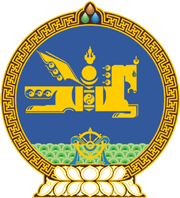 МОНГОЛ УЛСЫН ХУУЛЬ2023 оны 07 сарын 07 өдөр                                                               Төрийн ордон, Улаанбаатар хот    САНХҮҮЖИЛТИЙН ЕРӨНХИЙ ХЭЛЭЛЦЭЭР    СОЁРХОН БАТЛАХ ТУХАЙ	1 дүгээр зүйл.Монгол Улс болон Азийн хөгжлийн банк хооронд 2023 оны 02 дугаар сарын 28-ны өдөр байгуулсан “Аймаг, сумын бүсчилсэн ногоон хөгжлийн хөрөнгө оруулалтын хөтөлбөр”-ийн Санхүүжилтийн ерөнхий хэлэлцээрийг Монгол Улсын Засгийн газрын өргөн мэдүүлснээр соёрхон баталсугай. 		МОНГОЛ УЛСЫН 		ИХ ХУРЛЫН ДАРГА 				Г.ЗАНДАНШАТАР